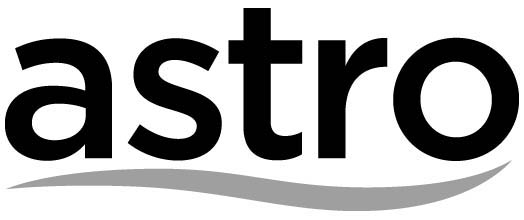 Lite Breakfast ChampionTERMS AND CONDITIONSA.	BASIC TERMSThe Basic Terms and the Contest Standard Terms and Conditions (collectively “Terms and Conditions”) shall be binding on all contestants who participate in this Contest (“Contestants”). The definitions in the Contest Standard Terms and Conditions shall apply unless otherwise expressly stated in the Basic Terms. In the event of any inconsistency between the Basic Contest Terms and the Contest Standard Terms and Conditions, the Basic Terms shall prevail to the extent of such inconsistency.Entry and participation in the Contest shall be deemed an unconditional acceptance by the Contestants of the Terms and Conditions. OrganiserAstro Radio Sdn Bhd Radio StationLiteName of ContestLite Breakfast ChampionBrief Description of Contest/ProgrammeThis is an on-air contest to win cash prizes.Brief mechanism of Contest Contest will run 1 a day from (Mon – Friday).Upon the sonic trigger, we will get 2 callers on the line.The 2 callers will be asked 3 questions based on any topic (music, science, movies etc.)The first caller to shout out their name after the question is asked will get a chance to answer the question. The first caller that gets a total of 2 correct answers out of 3 in one contest segment will win RM100.The contest applies the “last-man standing” principle, where we will call the champion from each round to compete in the following round.Eligibility CriteriaThe Contest is open to all Malaysians who are aged 18 years old and above as at 1st Jan 2018. IneligibilityThe following persons are not eligible to participate in the Contest :-Employees/contractors/vendors of the Organiser, the sponsor(s) of the Contest, MEASAT Broadcast Network Systems Sdn Bhd, Astro Entertainment Sdn Bhd, Astro Productions Sdn Bhd, Astro Digital 5 Sdn Bhd and Astro Malaysia Holdings Berhad and their *immediate family members. Has won any prize(s) up to a value either individually or collectively of a value of RM1000 and below from the Radio Station in the thirty (30) days prior to entering the Contest.Has won any prize(s) up to a value either individually or collectively of a value of RM1001 to RM5000 from the Radio Station in the ninety (90) days prior to entering the Contest. Has won any prize(s) up to a value either individually or collectively of a value of RM5001 and above from the Radio Station in the one year (365) days prior to entering the Contest.*immediate family members means spouse, children, parents, brothers and sistersAge of Eligibility 18 years and above as at 1st Jan 2018 ChargesStandard telecommunications charges may apply Contest Period 1st Jan – 31st Dec 2018Language of Contest EnglishEntry ProcedureBe the first caller through after hearing the sonic triggerEntry Deadline31st Dec 2018ModeOn-Air Address All Asia Broadcast Centre, Technology Park Malaysia, Bukit Jalil, 57000 Kuala LumpurSelection of WinnersThe first caller that gets a total of 2 correct answers out of 3. PrizeCash prize of RM100 and money will snowball. Notification of winnersVia SMS or callCollection PeriodN/ACollection VenuePrizes will be sent to the winner’s address notified by the winner to the Organiser Additional Terms, if anyLINE DROP OUT AND INABILITY TO CONTACT***Telephone Contests No liability is assumed by the Organiser for faulty, mistranscribed, misdirected/misdialled telephone communication or technical difficulties experienced by callers throughout the call-in portion of a Contest. If in the course of a Contest :-a)	a telephone line breaks up or drops out; orb)	there is a dispute arising out of the use of telephone lines in a Contest (including situations where multiple telephone lines are used); orc)	two telephone lines are crossed during a phone in Contest;The Organiser may in its absolute discretion disqualify the relevant caller or callers for any reason whatsoever, and shall not be responsible for awarding a Prize to the relevant caller or callers, and may award the Prize to another person, it its sole and absolute discretion.In the event that a voice other than the caller’s (or Contestant’s) is heard on the phone line, the qualifying Contestant or Winner will be the first person on the phone line to speak. If the judge(s) is not able to determine which caller was the first to speak on the phone line, a random drawing will be held to determine the Winner, and the outcome of the draw will be final. Any entries which are found to have used telephone switching or programming equipment shall be disqualified.In telephone Contests, “sonic triggers” are effective only when heard on on-air radio broadcast, and internet streaming shall not be valid as there may be delays in audio transmission or errors on the internet.In the event the Winners require reissuance of cheque for the Prize, RM50.00 will be deducted from the value of the Prize unless such reissuance is due to the negligence, omission and/or fault of the Organiser.Kindly take note: For all the winners of the contest who will be participating again in the next round of the contest, Lite will make 3 attempts to contact the winner. If all 3 attempts are unsuccessful, the winners will be disqualified from the contest and a new caller will be selected. All matters regarding the contest is up to station and station’s decision is final.